Konu: Muafiyet ve Ders Saydırma                                                                                                     ……/….../20….SOSYAL BİLİMLER ENSTİTÜSÜ MÜDÜRLÜĞÜ…………………………………..ANABİLİM DALI BAŞKANLIĞINA       Enstitü Anabilim Dalınız ………………………… numaralı öğrencisiyim. Daha önce (son üç yıl içinde) .……………………………………… …………………………………… Üniversitesi, …………………………………………………………… Enstitüsü …………………………………………..……………. Anabilim Dalı Tezsiz Yüksek Lisans/ Tezli Yüksek Lisans/ Doktora programına kayıtlıyken aldığım aşağıda belirtilen dersin/derslerin ders kredime sayılması için gereğini arz ederimÖğrenci Adı SOYADI, İmzasıEKLER:Not Döküm Belgesi, Ders İçerikleri (……. sayfa).   						Danışman Öğr. Üyesi							Anabilim Dalı Başkanı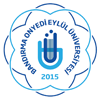 BANDIRMA ONYEDİ EYLÜL ÜNİVERSİTESİSOSYAL BİLİMLER ENSTİTÜSÜDERS SAYDIRMA VE MUAFİYET FORMUDök. No: Sayfa No:1/1Adı ve Soyadı Adı ve Soyadı Kayıtlı Olduğu Üniversite/Enstitü)Kayıtlı Olduğu Üniversite/Enstitü)Anabilim Dalı / Bilim DalıAnabilim Dalı / Bilim DalıProgramı (Program)(35.madde veya ÖYP ise belirtilecek)(35.madde veya ÖYP ise belirtilecek)Programı (Program)(35.madde veya ÖYP ise belirtilecek)(35.madde veya ÖYP ise belirtilecek) Tezli Yüksek Lisans    Lisans Sonrası Doktor    Doktora  35. madde  ÖYP  Tezli Yüksek Lisans    Lisans Sonrası Doktor    Doktora  35. madde  ÖYP  Tezli Yüksek Lisans    Lisans Sonrası Doktor    Doktora  35. madde  ÖYP  Tezli Yüksek Lisans    Lisans Sonrası Doktor    Doktora  35. madde  ÖYP  Tezli Yüksek Lisans    Lisans Sonrası Doktor    Doktora  35. madde  ÖYP  Tezli Yüksek Lisans    Lisans Sonrası Doktor    Doktora  35. madde  ÖYP  Tezli Yüksek Lisans    Lisans Sonrası Doktor    Doktora  35. madde  ÖYP  Tezli Yüksek Lisans    Lisans Sonrası Doktor    Doktora  35. madde  ÖYP  Tezli Yüksek Lisans    Lisans Sonrası Doktor    Doktora  35. madde  ÖYP  Tezli Yüksek Lisans    Lisans Sonrası Doktor    Doktora  35. madde  ÖYP Ders veya Tez Durumu (Aşama)Ders veya Tez Durumu (Aşama) Ders   Tez  Yeterlilik  Ders   Tez  Yeterlilik  Ders   Tez  Yeterlilik Teze Başlama Tarihi:Teze Başlama Tarihi:Teze Başlama Tarihi:Teze Başlama Tarihi:Teze Başlama Tarihi:Teze Başlama Tarihi:Teze Başlama Tarihi:ALDIĞI DERSLER (COURSES TAKEN)ALDIĞI DERSLER (COURSES TAKEN)ALDIĞI DERSLER (COURSES TAKEN)ALDIĞI DERSLER (COURSES TAKEN)ALDIĞI DERSLER (COURSES TAKEN)ALDIĞI DERSLER (COURSES TAKEN)ALDIĞI DERSLER (COURSES TAKEN)ALDIĞI DERSLER (COURSES TAKEN)ALDIĞI DERSLER (COURSES TAKEN)ALDIĞI DERSLER (COURSES TAKEN)ALDIĞI DERSLER (COURSES TAKEN)ALDIĞI DERSLER (COURSES TAKEN)KoduDersin AdıDersin AdıY.YılTürüTürüTUL KrdAKTSNotToplam (Total)Toplam (Total)Toplam (Total)Toplam (Total)Toplam (Total)Toplam (Total)Toplam (Total)Toplam (Total)Toplam (Total)BANDIRMA ONYEDİ EYLÜL ÜNİVERSİTESİSOSYAL BİLİMLER ENSTİTÜSÜDERS SAYDIRMA VE MUAFİYET FORMUBANDIRMA ONYEDİ EYLÜL ÜNİVERSİTESİSOSYAL BİLİMLER ENSTİTÜSÜDERS SAYDIRMA VE MUAFİYET FORMUBANDIRMA ONYEDİ EYLÜL ÜNİVERSİTESİSOSYAL BİLİMLER ENSTİTÜSÜDERS SAYDIRMA VE MUAFİYET FORMUBANDIRMA ONYEDİ EYLÜL ÜNİVERSİTESİSOSYAL BİLİMLER ENSTİTÜSÜDERS SAYDIRMA VE MUAFİYET FORMUBANDIRMA ONYEDİ EYLÜL ÜNİVERSİTESİSOSYAL BİLİMLER ENSTİTÜSÜDERS SAYDIRMA VE MUAFİYET FORMUBANDIRMA ONYEDİ EYLÜL ÜNİVERSİTESİSOSYAL BİLİMLER ENSTİTÜSÜDERS SAYDIRMA VE MUAFİYET FORMUBANDIRMA ONYEDİ EYLÜL ÜNİVERSİTESİSOSYAL BİLİMLER ENSTİTÜSÜDERS SAYDIRMA VE MUAFİYET FORMUBANDIRMA ONYEDİ EYLÜL ÜNİVERSİTESİSOSYAL BİLİMLER ENSTİTÜSÜDERS SAYDIRMA VE MUAFİYET FORMUBANDIRMA ONYEDİ EYLÜL ÜNİVERSİTESİSOSYAL BİLİMLER ENSTİTÜSÜDERS SAYDIRMA VE MUAFİYET FORMUBANDIRMA ONYEDİ EYLÜL ÜNİVERSİTESİSOSYAL BİLİMLER ENSTİTÜSÜDERS SAYDIRMA VE MUAFİYET FORMUBANDIRMA ONYEDİ EYLÜL ÜNİVERSİTESİSOSYAL BİLİMLER ENSTİTÜSÜDERS SAYDIRMA VE MUAFİYET FORMUBANDIRMA ONYEDİ EYLÜL ÜNİVERSİTESİSOSYAL BİLİMLER ENSTİTÜSÜDERS SAYDIRMA VE MUAFİYET FORMUBANDIRMA ONYEDİ EYLÜL ÜNİVERSİTESİSOSYAL BİLİMLER ENSTİTÜSÜDERS SAYDIRMA VE MUAFİYET FORMUBANDIRMA ONYEDİ EYLÜL ÜNİVERSİTESİSOSYAL BİLİMLER ENSTİTÜSÜDERS SAYDIRMA VE MUAFİYET FORMUBANDIRMA ONYEDİ EYLÜL ÜNİVERSİTESİSOSYAL BİLİMLER ENSTİTÜSÜDERS SAYDIRMA VE MUAFİYET FORMUBANDIRMA ONYEDİ EYLÜL ÜNİVERSİTESİSOSYAL BİLİMLER ENSTİTÜSÜDERS SAYDIRMA VE MUAFİYET FORMUBANDIRMA ONYEDİ EYLÜL ÜNİVERSİTESİSOSYAL BİLİMLER ENSTİTÜSÜDERS SAYDIRMA VE MUAFİYET FORMUBANDIRMA ONYEDİ EYLÜL ÜNİVERSİTESİSOSYAL BİLİMLER ENSTİTÜSÜDERS SAYDIRMA VE MUAFİYET FORMUBANDIRMA ONYEDİ EYLÜL ÜNİVERSİTESİSOSYAL BİLİMLER ENSTİTÜSÜDERS SAYDIRMA VE MUAFİYET FORMUBANDIRMA ONYEDİ EYLÜL ÜNİVERSİTESİSOSYAL BİLİMLER ENSTİTÜSÜDERS SAYDIRMA VE MUAFİYET FORMUBANDIRMA ONYEDİ EYLÜL ÜNİVERSİTESİSOSYAL BİLİMLER ENSTİTÜSÜDERS SAYDIRMA VE MUAFİYET FORMUDök. No: Sayfa No:1/1Dök. No: Sayfa No:1/1Dök. No: Sayfa No:1/1Dök. No: Sayfa No:1/1Dök. No: Sayfa No:1/1Dök. No: Sayfa No:1/1Adı ve SoyadıAdı ve SoyadıAdı ve SoyadıAdı ve Soyadıİntibak Yapılacak Program Bilgileriİntibak Yapılacak Program Bilgileriİntibak Yapılacak Program Bilgileriİntibak Yapılacak Program Bilgileriİntibak Yapılacak Program Bilgileriİntibak Yapılacak Program Bilgileriİntibak Yapılacak Program Bilgileriİntibak Yapılacak Program Bilgileriİntibak Yapılacak Program Bilgileriİntibak Yapılacak Program Bilgileriİntibak Yapılacak Program Bilgileriİntibak Yapılacak Program Bilgileriİntibak Yapılacak Program Bilgileriİntibak Yapılacak Program Bilgileriİntibak Yapılacak Program BilgileriKayıtlı Olduğu Üniversite/EnstitüKayıtlı Olduğu Üniversite/EnstitüKayıtlı Olduğu Üniversite/EnstitüKayıtlı Olduğu Üniversite/Enstitüİntibak Yapılacak Program Bilgileriİntibak Yapılacak Program Bilgileriİntibak Yapılacak Program Bilgileriİntibak Yapılacak Program Bilgileriİntibak Yapılacak Program Bilgileriİntibak Yapılacak Program Bilgileriİntibak Yapılacak Program Bilgileriİntibak Yapılacak Program Bilgileriİntibak Yapılacak Program Bilgileriİntibak Yapılacak Program Bilgileriİntibak Yapılacak Program Bilgileriİntibak Yapılacak Program Bilgileriİntibak Yapılacak Program Bilgileriİntibak Yapılacak Program Bilgileriİntibak Yapılacak Program BilgileriAnabilim Dalı / Bilim DalıAnabilim Dalı / Bilim DalıAnabilim Dalı / Bilim DalıAnabilim Dalı / Bilim DalıAnabilim Dalı / Bilim DalıAnabilim Dalı / Bilim DalıProgramı(35.madde veya ÖYP ise belirtilecek)Programı(35.madde veya ÖYP ise belirtilecek)Programı(35.madde veya ÖYP ise belirtilecek)Programı(35.madde veya ÖYP ise belirtilecek) Tezli Yüksek Lisans     Lisans Sonrası Doktor          Doktora                       35. madde        ÖYP Tezli Yüksek Lisans     Lisans Sonrası Doktor          Doktora                       35. madde        ÖYP Tezli Yüksek Lisans     Lisans Sonrası Doktor          Doktora                       35. madde        ÖYP Tezli Yüksek Lisans     Lisans Sonrası Doktor          Doktora                       35. madde        ÖYP Tezli Yüksek Lisans     Lisans Sonrası Doktor          Doktora                       35. madde        ÖYP Tezli Yüksek Lisans     Lisans Sonrası Doktor          Doktora                       35. madde        ÖYP Tezli Yüksek Lisans     Lisans Sonrası Doktor          Doktora                       35. madde        ÖYP Tezli Yüksek Lisans     Lisans Sonrası Doktor          Doktora                       35. madde        ÖYP Tezli Yüksek Lisans     Lisans Sonrası Doktor          Doktora                       35. madde        ÖYP Tezli Yüksek Lisans     Lisans Sonrası Doktor          Doktora                       35. madde        ÖYP Tezli Yüksek Lisans     Lisans Sonrası Doktor          Doktora                       35. madde        ÖYPProgramı(35.madde veya ÖYP ise belirtilecek)Programı(35.madde veya ÖYP ise belirtilecek) Tezli Yüksek Lisans       Lisans Sonrası      Doktora                           35. madde       ÖYP Tezli Yüksek Lisans       Lisans Sonrası      Doktora                           35. madde       ÖYP Tezli Yüksek Lisans       Lisans Sonrası      Doktora                           35. madde       ÖYP Tezli Yüksek Lisans       Lisans Sonrası      Doktora                           35. madde       ÖYP Tezli Yüksek Lisans       Lisans Sonrası      Doktora                           35. madde       ÖYP Tezli Yüksek Lisans       Lisans Sonrası      Doktora                           35. madde       ÖYP Tezli Yüksek Lisans       Lisans Sonrası      Doktora                           35. madde       ÖYP Tezli Yüksek Lisans       Lisans Sonrası      Doktora                           35. madde       ÖYP Tezli Yüksek Lisans       Lisans Sonrası      Doktora                           35. madde       ÖYP Tezli Yüksek Lisans       Lisans Sonrası      Doktora                           35. madde       ÖYP Tezli Yüksek Lisans       Lisans Sonrası      Doktora                           35. madde       ÖYP Tezli Yüksek Lisans       Lisans Sonrası      Doktora                           35. madde       ÖYP Tezli Yüksek Lisans       Lisans Sonrası      Doktora                           35. madde       ÖYPDers veya Tez Durumu (Aşama)Ders veya Tez Durumu (Aşama)Ders veya Tez Durumu (Aşama)Ders veya Tez Durumu (Aşama) Ders                  Tez  Yeterlilik Ders                  Tez  Yeterlilik Ders                  Tez  Yeterlilik Ders                  Tez  Yeterlilik Ders                  Tez  Yeterlilik Ders                  Tez  Yeterlilik Ders                  Tez  YeterlilikTeze Başlama Tarihi:Teze Başlama Tarihi:Teze Başlama Tarihi:Teze Başlama Tarihi:Eğitim-Öğreti Yılı / DönemiEğitim-Öğreti Yılı / Dönemi……..- ……..Eğitim-Öğretim Yılı      Güz       Bahar……..- ……..Eğitim-Öğretim Yılı      Güz       Bahar……..- ……..Eğitim-Öğretim Yılı      Güz       Bahar……..- ……..Eğitim-Öğretim Yılı      Güz       Bahar……..- ……..Eğitim-Öğretim Yılı      Güz       Bahar……..- ……..Eğitim-Öğretim Yılı      Güz       Bahar……..- ……..Eğitim-Öğretim Yılı      Güz       Bahar……..- ……..Eğitim-Öğretim Yılı      Güz       Bahar……..- ……..Eğitim-Öğretim Yılı      Güz       Bahar……..- ……..Eğitim-Öğretim Yılı      Güz       Bahar……..- ……..Eğitim-Öğretim Yılı      Güz       Bahar……..- ……..Eğitim-Öğretim Yılı      Güz       Bahar……..- ……..Eğitim-Öğretim Yılı      Güz       BaharALDIĞI DERSLERALDIĞI DERSLERALDIĞI DERSLERALDIĞI DERSLERALDIĞI DERSLERALDIĞI DERSLERALDIĞI DERSLERALDIĞI DERSLERALDIĞI DERSLERALDIĞI DERSLERALDIĞI DERSLERALDIĞI DERSLERALDIĞI DERSLERALDIĞI DERSLERALDIĞI DERSLERENSTİTÜMÜZDEKİ EŞ DEĞERİ OLAN DERSLERENSTİTÜMÜZDEKİ EŞ DEĞERİ OLAN DERSLERENSTİTÜMÜZDEKİ EŞ DEĞERİ OLAN DERSLERENSTİTÜMÜZDEKİ EŞ DEĞERİ OLAN DERSLERENSTİTÜMÜZDEKİ EŞ DEĞERİ OLAN DERSLERENSTİTÜMÜZDEKİ EŞ DEĞERİ OLAN DERSLERENSTİTÜMÜZDEKİ EŞ DEĞERİ OLAN DERSLERENSTİTÜMÜZDEKİ EŞ DEĞERİ OLAN DERSLERENSTİTÜMÜZDEKİ EŞ DEĞERİ OLAN DERSLERENSTİTÜMÜZDEKİ EŞ DEĞERİ OLAN DERSLERENSTİTÜMÜZDEKİ EŞ DEĞERİ OLAN DERSLERENSTİTÜMÜZDEKİ EŞ DEĞERİ OLAN DERSLERENSTİTÜMÜZDEKİ EŞ DEĞERİ OLAN DERSLERENSTİTÜMÜZDEKİ EŞ DEĞERİ OLAN DERSLERENSTİTÜMÜZDEKİ EŞ DEĞERİ OLAN DERSLERKoduDersin AdıDersin AdıDersin AdıDersin AdıY.YılY.YılTürüTULLKrdAKTSNotKoduDersi AdıDersi AdıY.YılTürüTürüTULLKrdKrdAKTSNotToplamToplamToplamToplamToplamToplamToplamToplamToplamToplamToplamToplamToplamToplamToplamToplamToplamToplamToplamToplamToplamToplamToplam